20 ноября 2020 годаЗаявление о смене страховщика можно подать не позднее 1 декабряВ 2020 году кампания по приему заявлений о переводе средств пенсионных накоплений  из негосударственного пенсионного фонда (НПФ) в ПФР, из ПФР в НПФ или же из одного НПФ в другой завершится 1 декабря. Заявления о переходе и досрочном переходе можно подать в клиентской службе ПФР (лично либо через представителя) или через портал Госуслуг (при наличии усиленной квалифицированной электронной подписи). 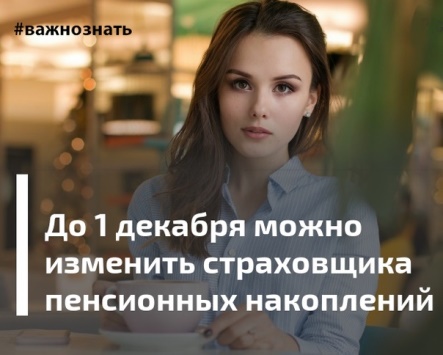 В то же время у граждан остается возможность до 31 декабря отозвать поданное в течение года заявление. Для этого необходимо подать уведомление об отказе от смены страховщика. Также до 31 декабря можно подать уведомление о замене страховщика. В Личном кабинете гражданина на официальном сайте ПФР и на портале Госуслуг можно проверить наличие заявлений переходной кампании 2020 года и при необходимости обратиться в ПФР, чтобы отменить ненужное заявление уведомлением об отказе от смены страховщика. Также в личном кабинете можно заказать справку (выписку) о состоянии индивидуального лицевого счета. В ней есть вся информация о том, кто сегодня управляет вашими накоплениями, а также указана сумма дохода от инвестирования средств пенсионных накоплений, не подлежащего передаче новому страховщику в случае досрочного перехода.Решение по принятым в течение 2020 года заявлениям граждан будет вынесено до 1 марта 2021 года (в случае досрочного перехода) либо до 1 марта года, в котором истекает пятилетний срок, исчисляющийся начиная с года подачи заявления (в случае срочного перехода, происходящего без потери инвестиционного дохода).Что нужно знать о пенсионных накопленияхУ кого формируются пенсионные накопления?у граждан 1967 г.р. и моложе - за счет уплаченных работодателем взносов в ПФР с 2002 по 2013 год включительноу граждан - участников программы софинансирования пенсий, которые самостоятельно уплачивают добровольные взносы на накопительную пенсиюу женщин, направивших средства материнского (семейного) капитала на накопительную пенсиюу женщин 1957 - 1966 г.р. и мужчин 1953 - 1966 г.р. (за счет уплаченных работодателем взносов в ПФР в 2002-2004 годах), если им еще не установлена выплата за счет средств пенсионных накоплений (не назначена накопительная пенсия)Из каких средств формируются пенсионные накопления?обязательные взносы работодателей с 2002 по 2013 год включительнособственные добровольные взносы граждан-участников Программы софинансирования средств пенсионных накопленийсофинансирование от государства (для участников Программы софинансирования средств пенсионных накоплений)средства материнского (семейного) капитала, направленные владелицей сертификата на накопительную пенсиюинвестиционный доход от инвестирования средств пенсионных накопленийКак я могу управлять средствами пенсионных накоплений?У всех граждан, имеющих пенсионные накопления, есть право доверить их управление одному из страховщиков:Пенсионному фонду Российской Федерации (выбрав частную управляющую компанию или один из инвестиционных портфелей государственной управляющей компании - ВЭБ.РФ)негосударственному пенсионному фонду (НПФ), осуществляющему деятельность по обязательному пенсионному страхованию.Для перевода пенсионных накоплений из ПФР в НПФ или из одного НПФ в другой необходимо заключить с выбранным фондом договор об обязательном пенсионном страховании. Реквизиты  нового договора указываются  в заявлении о смене страховщика.Что такое срочный и досрочный переход к новому страховщику?Существует два типа заявлений: о переходе и о досрочном переходе. От типа заявления зависят сроки перевода пенсионных накоплений и финансовый результат. Переводить накопления без потерь можно не чаще, чем один раз в 5 лет.Решение по заявлению о переходе принимается до 1 марта года, в котором истекает пятилетний срок, исчисляющийся начиная с года подачи заявления. При подаче этого вида заявления переход осуществляется без  потери инвестиционного дохода.Решение по заявлению о досрочном переходе принимается до 1 марта года, следующего за годом подачи заявления. При досрочном переходе возможны потери инвестиционного дохода.В 2020 году без потери дохода менять страховщика могут граждане, формирующие пенсионные накопления у текущего страховщика с 2016 года. Во всех остальных случаях досрочный перевод грозит потерей инвестиционного дохода.По всем вопросам звоните по телефону: (47346) 2 06 48Начало формы